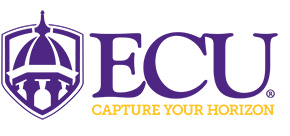 Presenting Author Information (underlined author above)Presenting Author Information (underlined author above)Presenting Author Information (underlined author above)Presentation Preference   Name & Degree:                 Name & Degree:                 Name & Degree:                     Oral Presentation Only   Department/Division:            Department/Division:            Department/Division:                Poster Presentation Only   Email Address:                    Email Address:                    Email Address:                        No Preference   Phone/ Pager:                      Phone/ Pager:                      Phone/ Pager:                     Author Designation:      Fellow                        Resident                     Staff                 Faculty   Author Designation:      Fellow                        Resident                     Staff                 Faculty   Author Designation:      Fellow                        Resident                     Staff                 Faculty   Author Designation:      Fellow                        Resident                     Staff                 Faculty                                          Student (level) :                                                          Student (level) :                    Other:                                         Other:                                         Mentor:           Email:Email: